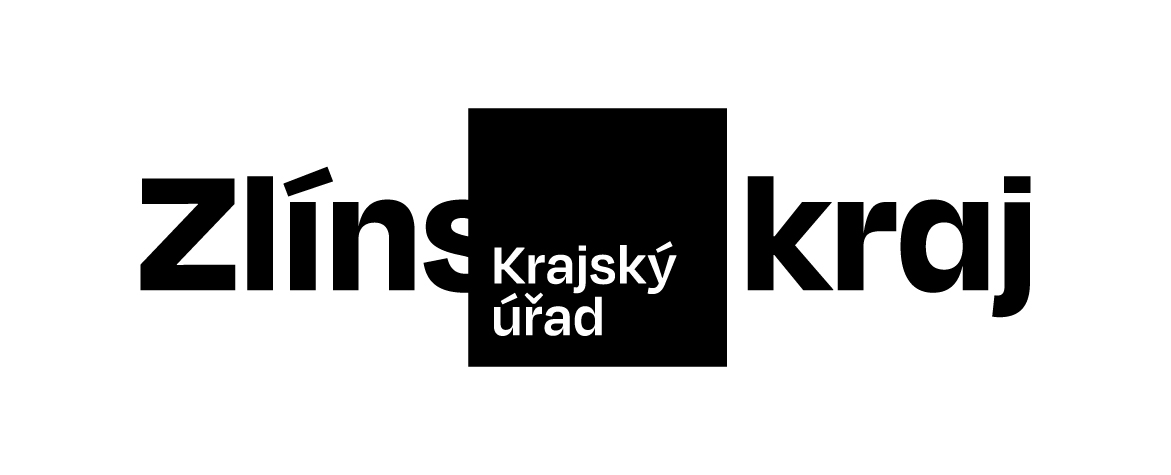 Objednávka č. OBJ/1048/2022/KHOdběratel:Odběratel:Odběratel:Odběratel:Zlínský krajZlínský krajZlínský krajOdbor KHOdbor KHOdbor KHTř. Tomáše Bati 21Tř. Tomáše Bati 21Tř. Tomáše Bati 21761 90 Zlín761 90 Zlín761 90 ZlínIČO: 70891320, DIČ: CZ70891320IČO: 70891320, DIČ: CZ70891320IČO: 70891320, DIČ: CZ70891320Bankovní účet odběratele:Bankovní účet odběratele:Bankovní účet odběratele:Bankovní účet odběratele:2786182/08002786182/08002786182/0800Dodavatel:Dodavatel:Dodavatel:Dodavatel:Filharmonie Bohuslava Martinů, o.p.s.Filharmonie Bohuslava Martinů, o.p.s.Filharmonie Bohuslava Martinů, o.p.s.nám. T. G. Masaryka 5556nám. T. G. Masaryka 5556nám. T. G. Masaryka 555676001 Zlín76001 Zlín76001 ZlínIČO: 27673286IČO: 27673286IČO: 27673286Bankovní účet dodavatele:Bankovní účet dodavatele:Bankovní účet dodavatele:Bankovní účet dodavatele:35-4307300217/010035-4307300217/010035-4307300217/0100Předpokládaná cena:Předpokládaná cena:Předpokládaná cena:Předpokládaná cena:160 000,00 Kč160 000,00 Kč160 000,00 KčObjednáváme u Vás podle platných zákonných směrnic o odběru, dodávce zboží a službách, tyto dodávky:Objednáváme u Vás podle platných zákonných směrnic o odběru, dodávce zboží a službách, tyto dodávky:Objednáváme u Vás podle platných zákonných směrnic o odběru, dodávce zboží a službách, tyto dodávky:Objednáváme u Vás podle platných zákonných směrnic o odběru, dodávce zboží a službách, tyto dodávky:Objednáváme u Vás podle platných zákonných směrnic o odběru, dodávce zboží a službách, tyto dodávky:Objednáváme u Vás podle platných zákonných směrnic o odběru, dodávce zboží a službách, tyto dodávky:Objednáváme u Vás podle platných zákonných směrnic o odběru, dodávce zboží a službách, tyto dodávky:Hudební vystoupení FBM a Hradišťanu na koncertě Zlínského kraje dne 31.08.2022 na platformě 14|15 BAŤOVA INSTITUTUHudební vystoupení FBM a Hradišťanu na koncertě Zlínského kraje dne 31.08.2022 na platformě 14|15 BAŤOVA INSTITUTUHudební vystoupení FBM a Hradišťanu na koncertě Zlínského kraje dne 31.08.2022 na platformě 14|15 BAŤOVA INSTITUTUHudební vystoupení FBM a Hradišťanu na koncertě Zlínského kraje dne 31.08.2022 na platformě 14|15 BAŤOVA INSTITUTUHudební vystoupení FBM a Hradišťanu na koncertě Zlínského kraje dne 31.08.2022 na platformě 14|15 BAŤOVA INSTITUTUHudební vystoupení FBM a Hradišťanu na koncertě Zlínského kraje dne 31.08.2022 na platformě 14|15 BAŤOVA INSTITUTUDodání do: 31.08.2022Dodání do: 31.08.2022Dodání do: 31.08.2022Dodání do: 31.08.2022Dodání do: 31.08.2022Dodání do: 31.08.2022Dodání do: 31.08.2022Na faktuře uvádějte vždy následující:Na faktuře uvádějte vždy následující:Na faktuře uvádějte vždy následující:Na faktuře uvádějte vždy následující:Na faktuře uvádějte vždy následující:Na faktuře uvádějte vždy následující:Na faktuře uvádějte vždy následující:• číslo této objednávky• číslo této objednávky• číslo této objednávky• číslo této objednávky• číslo této objednávky• číslo této objednávky• číslo této objednávky• splatnost• splatnost21 dnůod data vystavení fakturyod data vystavení fakturyod data vystavení fakturyod data vystavení faktury• naši objednávku, prosím, potvrďte razítkem, podpisem a přiložte k faktuře• naši objednávku, prosím, potvrďte razítkem, podpisem a přiložte k faktuře• naši objednávku, prosím, potvrďte razítkem, podpisem a přiložte k faktuře• naši objednávku, prosím, potvrďte razítkem, podpisem a přiložte k faktuře• naši objednávku, prosím, potvrďte razítkem, podpisem a přiložte k faktuře• naši objednávku, prosím, potvrďte razítkem, podpisem a přiložte k faktuře• naši objednávku, prosím, potvrďte razítkem, podpisem a přiložte k faktuřeFaktury, u kterých nebudou splněny shora popsané požadavky, budou dodavateli vráceny.Faktury, u kterých nebudou splněny shora popsané požadavky, budou dodavateli vráceny.Faktury, u kterých nebudou splněny shora popsané požadavky, budou dodavateli vráceny.Faktury, u kterých nebudou splněny shora popsané požadavky, budou dodavateli vráceny.Faktury, u kterých nebudou splněny shora popsané požadavky, budou dodavateli vráceny.Faktury, u kterých nebudou splněny shora popsané požadavky, budou dodavateli vráceny.Faktury, u kterých nebudou splněny shora popsané požadavky, budou dodavateli vráceny.Místo, datum:Místo, datum:Místo, datum:Místo, datum:Zlín, 22.07.2022Zlín, 22.07.2022Zlín, 22.07.2022Vystavil:Vystavil:Vystavil:Vystavil:Zelíková Adéla Ing.Zelíková Adéla Ing.Zelíková Adéla Ing.Razítko a podpis odběratele: …………………………………………Razítko a podpis odběratele: …………………………………………Razítko a podpis odběratele: …………………………………………Razítko a podpis odběratele: …………………………………………Razítko a podpis odběratele: …………………………………………Razítko a podpis odběratele: …………………………………………Razítko a podpis odběratele: …………………………………………Razítko a podpis dodavatele: …………………………………………Razítko a podpis dodavatele: …………………………………………Razítko a podpis dodavatele: …………………………………………Razítko a podpis dodavatele: …………………………………………Razítko a podpis dodavatele: …………………………………………Razítko a podpis dodavatele: …………………………………………Razítko a podpis dodavatele: …………………………………………